Unidad 2. ¿Cómo te sientes hoy?Comprensión y expresión oral1. Escucha el relato de Matilde y responde a las preguntas.¿Qué sintió Matilde cuando supo que iba a tener un hermano?¿El nacimiento de Tomás cumplió las expectativas de Matilde?¿Qué sentimientos tiene Matilde hacia Tomás ahora?Comprensión lectora2. Lee el texto.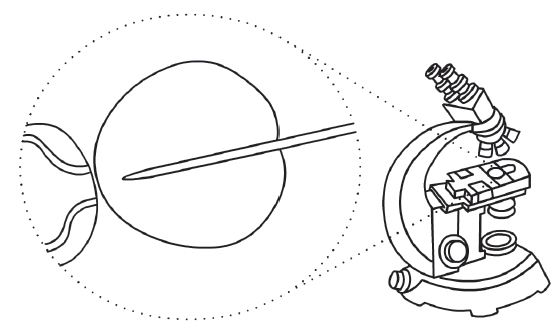 Cinco millones de niños nacidos gracias a la reproducción asistida Desde el nacimiento del primer niño por reproducción asistida en julio de 1978, Lousie Brown, ya han nacido en el mundo cinco millones de niños mediante esta técnica. […]En opinión de David Adamson, de la Universidad del Norte de California (EE. UU.), «esto significa que esta tecnología ha tenido un gran éxito en el tratamiento de pacientes infértiles. Gracias a esta terapia han nacido millones de niños. […] Los niños nacidos con estas técnicas son tan sanos como los concebidos por otros métodos». Este experto destaca que las técnicas de reproducción asistida están disponibles en todo el mundo. Las únicas barreras, dice, son las económicas.Europa, a la cabezaLos dos países más activos en las técnicas de reproducción asistida son los EE. UU. y Japón, pero en Europa es donde más niños han nacido con estas técnicas. […] El tres por ciento de los niños nacidos en España son fruto de alguna técnica de 
reproducción asistida, una práctica a la que cada vez recurren más parejas ante la dificultad de concebir un hijo de forma espontánea.«Cinco millones de niños son una clara demostración de que las técnicas de reproducción asistida son una parte esencial de los tratamientos para la infertilidad», afirma Anna Veiga, del Instituto Universitario Dexeus, en Barcelona. Veiga señala que han sido muchos los aspectos que han cambiado desde los primeros días de la fecundación in vitro, «pero todavía hay margen de mejora. Nuestro objetivo es el nacimiento de un bebé sano».www.abc.esUnidad 2. ¿Cómo te sientes hoy?Comprensión lectora3. Busca estas palabras en el diccionario y escribe su significado.infértil  	concebir  	fecundar  	in vitro  	4. Responde a estas preguntas sobre el texto.¿Hace cuántos años nació el primer niño gracias a la fecundación artificial?__________________________________________________________________________¿Cuántos niños han nacido en el mundo mediante la reproducción asistida?__________________________________________________________________________¿Por qué hay personas que recurren a esta técnica para concebir un hijo?__________________________________________________________________________¿Qué significa que «las únicas barreras son las económicas»?__________________________________________________________________________5. Marca el significado correcto de «fecundación in vitro».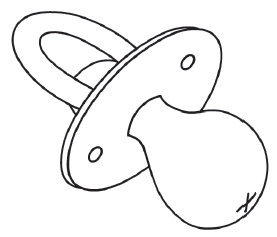 	Método de fecundación artificial mediante la manipulación de los óvulos y los espermatozoides en el laboratorio para tratar la esterilidad o la infecundidad.	Técnica empleada para que nazcan antes los bebés.	Procedimiento utilizado para que las mujeres fértiles se queden embarazadas.Unidad 2. ¿Cómo te sientes hoy?Conoce la lengua6. Rodea los lexemas y agrupa en columnas las palabras que tengan el mismo. Añade una palabra más en cada grupo. 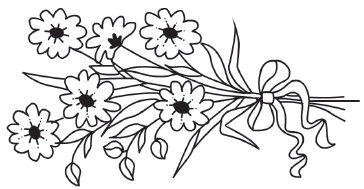 7. Completa con «flexivos» o «derivativos».Los morfemas __________________ aportan información sobre el género o el número.Los morfemas __________________ (prefijos o sufijos) crean palabras con significados nuevos.8. Forma palabras añadiendo a estos lexemas los morfemas que se indican.vecin + morfemas flexivos  	caj + morfemas derivativos  	pequeñ + morfemas flexivos  	cortés + morfemas derivativos  	juez + morfemas flexivos  	ágil + morfemas derivativos  	Unidad 2. ¿Cómo te sientes hoy?Literatura9. Lee atentamente este texto y responde a las preguntas.Idoia se despertó de golpe, como si la noche la hubiera abofeteado. Se descubrió sentada en la cama, con el pijama empapado por el sudor de las pesadillas y los ojos deslumbrados por la luna colgada en la ventana. Odia despertarse con esa sensación de sobresalto.Quiso levantarse, subirse a la silla donde permanecía doblada la ropa del día siguiente y asomarse a la ventana para hablar con la cara blanca y solitaria de la luna. Desde muy niña, le gusta contarle secretos a la luna. Idoia tiene siete años, casi ocho, porque faltan horas para su fiesta de cumpleaños, pero ya no se siente pequeña. […]Mira la luna, aprieta los ojos y le pide que se vaya pronto, que permita al sol ir poniendo rojo y naranja al cielo para despertar y descubrir que es la fiesta de su octavo cumpleaños. Imagina que debe de ser muy importante cumplir ocho años. Tal vez, al cumplir años, los terrores se suban al tren del olvido.Blanca Álvarez¿Qué tipo de texto es? Marca y justifica tu respuesta. Literario.   No literario. Porque 	¿Por qué se ha despertado Idoia?¿Cómo es la relación que mantiene con la luna?¿Qué recurso o recursos literarios contienen estos fragmentos del texto? Relaciona. Unidad 2. ¿Cómo te sientes hoy?Literatura10. Inventa un texto breve que contenga, como mínimo, los siguientes recursos 
literarios. Después, explícalos.Una personificación de un elemento de la naturaleza.Una metáfora sobre el carácter de una persona. Una comparación respecto a un sentimiento de esa persona.Personificación: 	Metáfora: 	Comparación: 	BibliografíaÁlvarez, B.: Caracoles, pendientes y mariposas, Edelvives, Zaragoza, 2010.«Cinco millones de niños nacidos gracias a la reproducción asistida» [en línea], http://www.abc.es/salud/noticias/20120703/abci-cinco-millones-ninos-nacidos-201309041828.html, consultado 25 de marzo de 2015.